Как определить судебный орган, в который необходимо направить исковое заявление?Определить подведомственность дела, поскольку рассмотрение и разрешение разных категорий дел отнесено законом к ведению определенного юрисдикционного органа.Виды подведомственности:- исключительная;- альтернативная;- условная;- подведомственность, определяемая по связи исковых требований.Определить подсудность дела в соответствии с правилами разграничения компетенции по рассмотрению гражданских дел между судами внутри одной судебной системы- родовая подсудность (между разноуровневыми судами одной судебной системы);- территориальная подсудность (между одноуровневыми судами одной судебной системы) – общее правило по месту жительства (нахождения ответчика).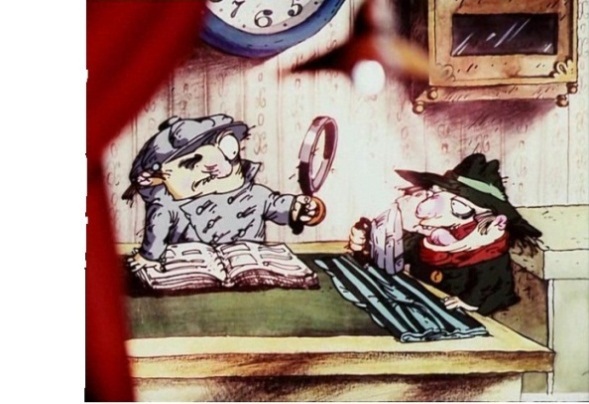 Памятка подготовлена Прокуратурой Ханкайского района Приморского края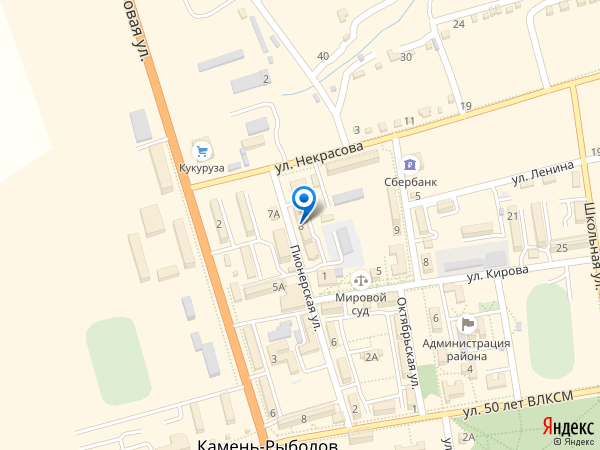 Адрес:692684, Приморский край, Ханкайский район, с. Камень-Рыболов, ул. Пионерская, д. 8Телефоны:8(42349) 97-1-32 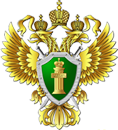 Памятка на тему:«Как правильно подготовить исковое заявление»
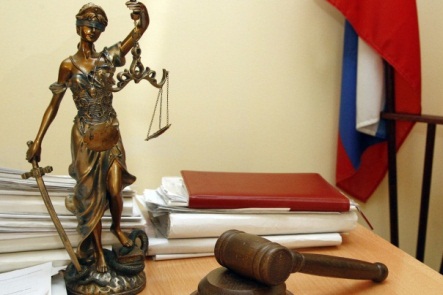 2018 годаИсковое заявление – это требование заинтересованного лица к ответчику, заявленное в суд о защите своих или другого лица нарушенных или оспариваемых прав и законных интересов, подлежащее рассмотрению в установленном законом порядке.Предпосылки права на предъявление искового заявления:Гражданская процессуальная правоспособность.Подведомственность дела суду.Отсутствие вступившего в законную силу судебного решения, вынесенного по тождественному делу (тот же истец, ответчик, то же требование).Отсутствие в производстве суда тождественного дела.Юридическая заинтересованность в исходе дела.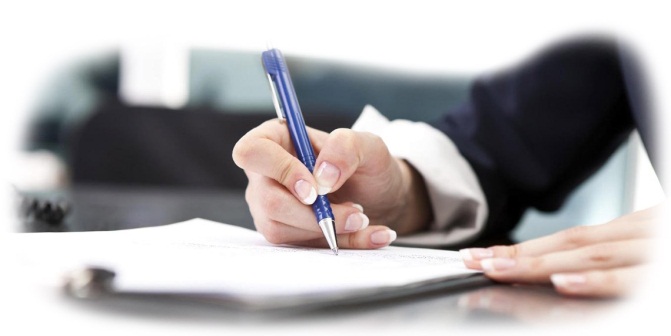 Требования к исковому заявлению – указаны в ст. 131 ГПК РФ- письменная форма;- наименование суда, в который подается исковое заявление;- полное наименование истца и ответчика(-ов), адреса, телефоны;- элементы искового заявления:Предмет иска – это определенное требование истца к ответчику Иски о признании наличия либо отсутствия субъективного права.Иски о присуждении, то есть о возложении на ответчика обязанности совершить определенные действияПреобразовательные иски – о возникновении, изменении, прекращении возникшего материального правоотношения.Основание иска – обстоятельства, из которых вытекает право требования истца (норма закона и совокупность юридических обстоятельств, подтверждающих наличие у истца права на обращение в суд именно к этому ответчику).Содержание иска – это вид требуемой истцом судебной защиты.- личная подпись;- копии подтверждающих документов;- количество копий искового заявления по количеству участвующих в деле лиц.Цена иска – важный элемент искового заявленияЦена иска определяется размером взыскиваемой денежной суммы или стоимостью взыскиваемого имущества. Порядок определения цены иска в гражданском судопроизводстве регламентирован ст. 91 ГПК РФ. Из чего она состоит? В цену иска включается стоимость причиненного материального ущерба, например, сумма невыплаченного денежного вознаграждения, денежная стоимость приобретенного некачественного товара или поврежденного имущества и т.д. 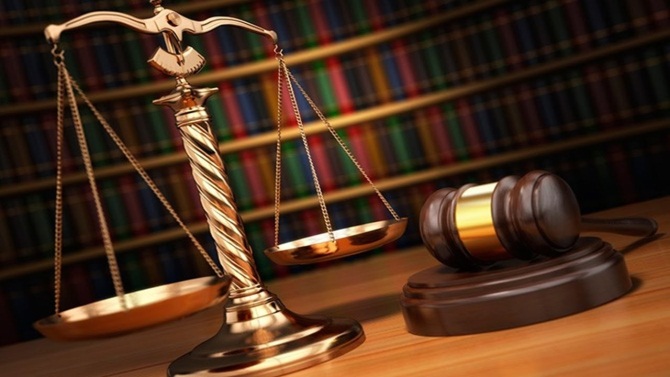 